Body Biography – To Kill a MockingbirdInstructions:  Body biographies are a creative way to analyze characteristics, explore literary devices, and examine the author’s purpose. For this project you will create a visual and written representation of your choice of character from To Kill a Mockingbird.  On a piece of paper or using the computer, you will need to trace an outline of a body.  Choose a character from the novel. Then, complete 7 of the 10 characteristics listed below.The Heart:  What is at the emotion of the character?  How can the placement of the heart best represent what he/she loves the most?  Determine the shape, color, pictures, or symbols that should characterize the heart.The Backbone or Spine:  The spine represents what symbols/images visually motivates your character.The Hands:  Place items in the hand of your character that is associated with the person.  This can be either literally or figuratively.The Feet:  Determine the fundamental beliefs of the character i.e. what they stand for in their respective life.The Background:  Draw/depict elements that suggest the items that the character uses to meet his/her environment, background, or development.Quotations:  Place comments near the character’s head.  Determine what the character actually says or infer what he/she would say.Virtues and Vices:  What are the character’s most worthy qualities and what are his/her worse qualities?  Use symbols and images as representations.Visual Symbols:  Represent the character with symbols and illustrate the essence of his/her placement in society/community.Original Text:  Create a piece of original text (i.e. song lyrics, acrostic, Biopoem, narrative diary entry from the character’s point of view, etc.) that portrays the character and include it somewhere appropriate on the body biography.Body Biography SuggestionsPlacement:  Determine the placement of the text and images.  For example, the area where your character’s heart would be might be appropriate for illustrating the significant relations within his/her life or the lack of relationships.Color:  Colors are often symbolic.  Determine the colors that are associated with the character.Overall Presentation:  Your finished product should communicate the story of your character.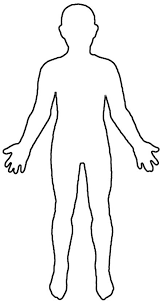 